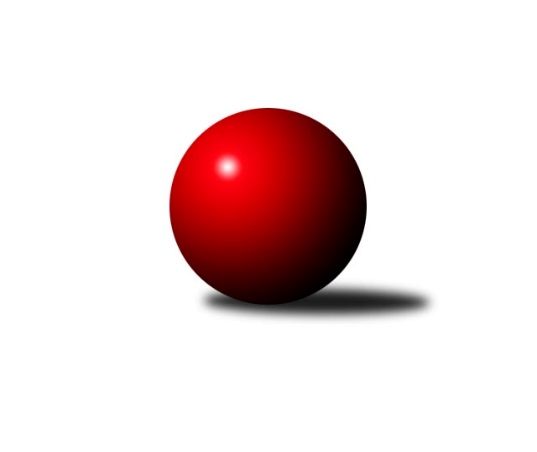 Č.26Ročník 2021/2022	20.5.2024 Meziokresní přebor ČB-ČK A 6-ti členné 2021/2022Statistika 26. kolaTabulka družstev:		družstvo	záp	výh	rem	proh	skore	sety	průměr	body	plné	dorážka	chyby	1.	TJ Sokol Soběnov B	24	18	2	4	127.0 : 65.0 	(178.0 : 110.0)	2391	38	1683	708	52.7	2.	TJ Sokol Nové Hrady B	24	16	4	4	122.5 : 69.5 	(153.0 : 135.0)	2354	36	1684	670	57.8	3.	TJ Sokol Soběnov C	24	17	0	7	121.0 : 71.0 	(164.0 : 124.0)	2390	34	1680	710	52.8	4.	KK Český Krumlov	24	15	1	8	111.0 : 81.0 	(155.5 : 132.5)	2371	31	1675	696	56.1	5.	Kuželky Borovany B	24	13	3	8	106.5 : 85.5 	(156.0 : 132.0)	2327	29	1639	688	56.7	6.	TJ Spartak Trhové Sviny C	24	11	2	11	98.5 : 93.5 	(147.5 : 140.5)	2284	24	1636	648	63	7.	TJ Loko Č. Budějovice C	24	10	3	11	95.0 : 97.0 	(144.0 : 144.0)	2259	23	1607	652	71.5	8.	TJ Sokol Nové Hrady C	24	10	1	13	95.5 : 96.5 	(148.5 : 139.5)	2333	21	1650	683	57.8	9.	TJ Spartak Trhové Sviny B	24	8	2	14	76.5 : 115.5 	(131.0 : 157.0)	2223	18	1593	629	64.2	10.	Kuželky Borovany C	24	7	2	15	77.0 : 115.0 	(127.5 : 160.5)	2206	16	1582	624	72.4	11.	TJ Nová Ves C	24	7	1	16	74.5 : 117.5 	(125.5 : 162.5)	2243	15	1614	630	68.8	12.	Vltavan Loučovice B	24	7	1	16	74.0 : 118.0 	(129.5 : 158.5)	2280	15	1612	668	66.2	13.	TJ Dynamo České Budějovice B	24	5	2	17	69.0 : 123.0 	(112.0 : 176.0)	2207	12	1576	631	74.3Tabulka doma:		družstvo	záp	výh	rem	proh	skore	sety	průměr	body	maximum	minimum	1.	TJ Sokol Soběnov B	12	10	1	1	71.5 : 24.5 	(98.5 : 45.5)	2437	21	2545	2345	2.	KK Český Krumlov	12	9	0	3	59.0 : 37.0 	(79.0 : 65.0)	2450	18	2536	2304	3.	TJ Sokol Nové Hrady B	12	7	3	2	60.0 : 36.0 	(76.0 : 68.0)	2389	17	2523	2033	4.	Kuželky Borovany B	12	8	1	3	57.0 : 39.0 	(84.5 : 59.5)	2338	17	2483	2186	5.	TJ Sokol Soběnov C	12	8	0	4	62.0 : 34.0 	(84.5 : 59.5)	2392	16	2509	2310	6.	TJ Spartak Trhové Sviny C	12	8	0	4	57.5 : 38.5 	(82.5 : 61.5)	2328	16	2450	2253	7.	TJ Loko Č. Budějovice C	12	7	1	4	53.0 : 43.0 	(73.0 : 71.0)	2298	15	2416	2150	8.	Kuželky Borovany C	12	5	2	5	48.0 : 48.0 	(71.5 : 72.5)	2233	12	2367	2113	9.	TJ Sokol Nové Hrady C	12	5	0	7	48.0 : 48.0 	(77.0 : 67.0)	2367	10	2533	2158	10.	TJ Nová Ves C	12	5	0	7	43.5 : 52.5 	(68.0 : 76.0)	2305	10	2417	2216	11.	TJ Spartak Trhové Sviny B	12	4	2	6	43.0 : 53.0 	(67.0 : 77.0)	2277	10	2388	2166	12.	Vltavan Loučovice B	12	4	1	7	39.0 : 57.0 	(67.5 : 76.5)	2379	9	2497	2193	13.	TJ Dynamo České Budějovice B	12	3	1	8	36.0 : 60.0 	(57.5 : 86.5)	2141	7	2323	1934Tabulka venku:		družstvo	záp	výh	rem	proh	skore	sety	průměr	body	maximum	minimum	1.	TJ Sokol Nové Hrady B	12	9	1	2	62.5 : 33.5 	(77.0 : 67.0)	2366	19	2489	2229	2.	TJ Sokol Soběnov C	12	9	0	3	59.0 : 37.0 	(79.5 : 64.5)	2388	18	2639	2231	3.	TJ Sokol Soběnov B	12	8	1	3	55.5 : 40.5 	(79.5 : 64.5)	2395	17	2593	2224	4.	KK Český Krumlov	12	6	1	5	52.0 : 44.0 	(76.5 : 67.5)	2377	13	2502	2258	5.	Kuželky Borovany B	12	5	2	5	49.5 : 46.5 	(71.5 : 72.5)	2323	12	2425	2216	6.	TJ Sokol Nové Hrady C	12	5	1	6	47.5 : 48.5 	(71.5 : 72.5)	2342	11	2446	2128	7.	TJ Loko Č. Budějovice C	12	3	2	7	42.0 : 54.0 	(71.0 : 73.0)	2254	8	2389	2095	8.	TJ Spartak Trhové Sviny C	12	3	2	7	41.0 : 55.0 	(65.0 : 79.0)	2277	8	2433	2199	9.	TJ Spartak Trhové Sviny B	12	4	0	8	33.5 : 62.5 	(64.0 : 80.0)	2218	8	2399	1902	10.	Vltavan Loučovice B	12	3	0	9	35.0 : 61.0 	(62.0 : 82.0)	2275	6	2402	2097	11.	TJ Dynamo České Budějovice B	12	2	1	9	33.0 : 63.0 	(54.5 : 89.5)	2217	5	2483	1904	12.	TJ Nová Ves C	12	2	1	9	31.0 : 65.0 	(57.5 : 86.5)	2235	5	2446	2050	13.	Kuželky Borovany C	12	2	0	10	29.0 : 67.0 	(56.0 : 88.0)	2205	4	2351	1895Tabulka podzimní části:		družstvo	záp	výh	rem	proh	skore	sety	průměr	body	doma	venku	1.	TJ Sokol Soběnov C	12	10	0	2	68.0 : 28.0 	(88.5 : 55.5)	2417	20 	4 	0 	1 	6 	0 	1	2.	TJ Sokol Soběnov B	12	8	2	2	60.0 : 36.0 	(82.5 : 61.5)	2362	18 	4 	1 	1 	4 	1 	1	3.	KK Český Krumlov	12	9	0	3	57.0 : 39.0 	(75.0 : 69.0)	2367	18 	6 	0 	0 	3 	0 	3	4.	TJ Sokol Nové Hrady B	12	8	1	3	60.5 : 35.5 	(79.5 : 64.5)	2378	17 	3 	1 	2 	5 	0 	1	5.	TJ Spartak Trhové Sviny B	12	6	1	5	46.0 : 50.0 	(72.0 : 72.0)	2211	13 	3 	1 	1 	3 	0 	4	6.	TJ Loko Č. Budějovice C	12	5	2	5	49.0 : 47.0 	(70.0 : 74.0)	2239	12 	5 	0 	1 	0 	2 	4	7.	Kuželky Borovany B	12	5	1	6	46.0 : 50.0 	(69.0 : 75.0)	2276	11 	4 	1 	3 	1 	0 	3	8.	Vltavan Loučovice B	12	5	1	6	42.0 : 54.0 	(72.5 : 71.5)	2266	11 	2 	1 	3 	3 	0 	3	9.	TJ Spartak Trhové Sviny C	12	4	2	6	47.0 : 49.0 	(75.0 : 69.0)	2261	10 	2 	0 	3 	2 	2 	3	10.	TJ Sokol Nové Hrady C	12	4	1	7	46.0 : 50.0 	(70.0 : 74.0)	2321	9 	1 	0 	4 	3 	1 	3	11.	Kuželky Borovany C	12	3	1	8	37.0 : 59.0 	(68.0 : 76.0)	2125	7 	3 	1 	5 	0 	0 	3	12.	TJ Nová Ves C	12	3	0	9	35.5 : 60.5 	(63.5 : 80.5)	2210	6 	1 	0 	4 	2 	0 	5	13.	TJ Dynamo České Budějovice B	12	2	0	10	30.0 : 66.0 	(50.5 : 93.5)	2135	4 	2 	0 	4 	0 	0 	6Tabulka jarní části:		družstvo	záp	výh	rem	proh	skore	sety	průměr	body	doma	venku	1.	TJ Sokol Soběnov B	12	10	0	2	67.0 : 29.0 	(95.5 : 48.5)	2436	20 	6 	0 	0 	4 	0 	2 	2.	TJ Sokol Nové Hrady B	12	8	3	1	62.0 : 34.0 	(73.5 : 70.5)	2345	19 	4 	2 	0 	4 	1 	1 	3.	Kuželky Borovany B	12	8	2	2	60.5 : 35.5 	(87.0 : 57.0)	2364	18 	4 	0 	0 	4 	2 	2 	4.	TJ Sokol Soběnov C	12	7	0	5	53.0 : 43.0 	(75.5 : 68.5)	2401	14 	4 	0 	3 	3 	0 	2 	5.	TJ Spartak Trhové Sviny C	12	7	0	5	51.5 : 44.5 	(72.5 : 71.5)	2346	14 	6 	0 	1 	1 	0 	4 	6.	KK Český Krumlov	12	6	1	5	54.0 : 42.0 	(80.5 : 63.5)	2374	13 	3 	0 	3 	3 	1 	2 	7.	TJ Sokol Nové Hrady C	12	6	0	6	49.5 : 46.5 	(78.5 : 65.5)	2351	12 	4 	0 	3 	2 	0 	3 	8.	TJ Loko Č. Budějovice C	12	5	1	6	46.0 : 50.0 	(74.0 : 70.0)	2275	11 	2 	1 	3 	3 	0 	3 	9.	Kuželky Borovany C	12	4	1	7	40.0 : 56.0 	(59.5 : 84.5)	2278	9 	2 	1 	0 	2 	0 	7 	10.	TJ Nová Ves C	12	4	1	7	39.0 : 57.0 	(62.0 : 82.0)	2322	9 	4 	0 	3 	0 	1 	4 	11.	TJ Dynamo České Budějovice B	12	3	2	7	39.0 : 57.0 	(61.5 : 82.5)	2292	8 	1 	1 	4 	2 	1 	3 	12.	TJ Spartak Trhové Sviny B	12	2	1	9	30.5 : 65.5 	(59.0 : 85.0)	2306	5 	1 	1 	5 	1 	0 	4 	13.	Vltavan Loučovice B	12	2	0	10	32.0 : 64.0 	(57.0 : 87.0)	2307	4 	2 	0 	4 	0 	0 	6 Zisk bodů pro družstvo:		jméno hráče	družstvo	body	zápasy	v %	dílčí body	sety	v %	1.	Milena Šebestová 	TJ Sokol Nové Hrady B 	21.5	/	23	(93%)	38	/	46	(83%)	2.	Josef Šedivý 	TJ Sokol Soběnov B 	20.5	/	24	(85%)	39	/	48	(81%)	3.	Čestmír Siebenbrunner 	Kuželky Borovany B 	19	/	23	(83%)	35.5	/	46	(77%)	4.	Jaroslava Kulhanová 	TJ Sokol Soběnov C 	18	/	23	(78%)	32.5	/	46	(71%)	5.	Vladimír Vlček 	TJ Nová Ves C 	16	/	23	(70%)	32	/	46	(70%)	6.	Tomáš Polánský 	TJ Loko Č. Budějovice C 	16	/	23	(70%)	31.5	/	46	(68%)	7.	Olga Čutková 	TJ Sokol Soběnov C 	16	/	24	(67%)	29	/	48	(60%)	8.	Markéta Šedivá 	TJ Sokol Soběnov B 	15	/	20	(75%)	28	/	40	(70%)	9.	Tomáš Kříha 	TJ Sokol Nové Hrady C 	15	/	22	(68%)	31.5	/	44	(72%)	10.	Libor Tomášek 	TJ Sokol Nové Hrady B 	15	/	23	(65%)	25	/	46	(54%)	11.	Gabriela Kroupová 	TJ Spartak Trhové Sviny C 	14.5	/	23	(63%)	29	/	46	(63%)	12.	Jan Štajner 	TJ Spartak Trhové Sviny C 	14	/	22	(64%)	24	/	44	(55%)	13.	Pavel Čurda 	TJ Sokol Soběnov B 	14	/	23	(61%)	31	/	46	(67%)	14.	Vojtěch Kříha 	TJ Sokol Nové Hrady C 	14	/	23	(61%)	30	/	46	(65%)	15.	Jindřich Soukup 	Kuželky Borovany B 	14	/	23	(61%)	28.5	/	46	(62%)	16.	Ludmila Čurdová 	TJ Sokol Soběnov C 	14	/	23	(61%)	27.5	/	46	(60%)	17.	Josef Ferenčík 	TJ Sokol Soběnov B 	14	/	24	(58%)	31	/	48	(65%)	18.	Jan Jackov 	TJ Nová Ves C 	14	/	24	(58%)	28	/	48	(58%)	19.	Petr Hamerník 	TJ Sokol Nové Hrady C 	14	/	24	(58%)	24.5	/	48	(51%)	20.	Lucie Mušková 	TJ Sokol Soběnov C 	13	/	17	(76%)	25	/	34	(74%)	21.	Adéla Sýkorová 	TJ Loko Č. Budějovice C 	13	/	17	(76%)	23	/	34	(68%)	22.	Jan Kouba 	Kuželky Borovany C 	13	/	24	(54%)	30	/	48	(63%)	23.	Tomáš Tichý 	KK Český Krumlov  	12	/	16	(75%)	20	/	32	(63%)	24.	Kateřina Dvořáková 	Kuželky Borovany C 	12	/	18	(67%)	25	/	36	(69%)	25.	Martin Kouba 	KK Český Krumlov  	12	/	18	(67%)	25	/	36	(69%)	26.	Miroslav Kraus 	TJ Dynamo České Budějovice B 	12	/	18	(67%)	21.5	/	36	(60%)	27.	Martina Tomiová 	TJ Loko Č. Budějovice C 	12	/	20	(60%)	25	/	40	(63%)	28.	Jan Sztrapek 	Vltavan Loučovice B 	12	/	21	(57%)	23	/	42	(55%)	29.	Zuzana Koptová 	TJ Spartak Trhové Sviny C 	12	/	22	(55%)	26	/	44	(59%)	30.	Martina Koubová 	Kuželky Borovany C 	12	/	22	(55%)	23.5	/	44	(53%)	31.	Jakub Zadák 	KK Český Krumlov  	11	/	16	(69%)	20.5	/	32	(64%)	32.	František Ferenčík 	KK Český Krumlov  	11	/	16	(69%)	18.5	/	32	(58%)	33.	Lucie Klojdová 	TJ Loko Č. Budějovice C 	11	/	22	(50%)	19.5	/	44	(44%)	34.	Karel Vlášek 	TJ Loko Č. Budějovice C 	10	/	12	(83%)	19	/	24	(79%)	35.	Jiří Tröstl 	Kuželky Borovany B 	10	/	18	(56%)	20	/	36	(56%)	36.	Stanislava Mlezivová 	TJ Dynamo České Budějovice B 	10	/	23	(43%)	21	/	46	(46%)	37.	Bohuslav Švepeš 	TJ Spartak Trhové Sviny B 	10	/	24	(42%)	24	/	48	(50%)	38.	Michal Silmbrod 	TJ Sokol Nové Hrady B 	9	/	11	(82%)	15	/	22	(68%)	39.	Jiří Malovaný 	Kuželky Borovany B 	9	/	11	(82%)	14.5	/	22	(66%)	40.	Milena Kümmelová 	TJ Dynamo České Budějovice B 	9	/	14	(64%)	17	/	28	(61%)	41.	Tomáš Tichý ml.	KK Český Krumlov  	9	/	17	(53%)	17.5	/	34	(51%)	42.	Jitka Grznáriková 	TJ Sokol Soběnov C 	9	/	17	(53%)	17.5	/	34	(51%)	43.	Milan Šedivý ml.	TJ Sokol Soběnov B 	9	/	17	(53%)	17	/	34	(50%)	44.	Michal Kanděra 	TJ Sokol Nové Hrady C 	9	/	17	(53%)	16.5	/	34	(49%)	45.	Vlastimil Kříha 	TJ Spartak Trhové Sviny C 	9	/	18	(50%)	21	/	36	(58%)	46.	Vladimír Šereš 	Vltavan Loučovice B 	9	/	18	(50%)	21	/	36	(58%)	47.	Nikola Kroupová 	TJ Spartak Trhové Sviny C 	9	/	19	(47%)	19	/	38	(50%)	48.	Marek Rojdl 	TJ Spartak Trhové Sviny B 	9	/	19	(47%)	18	/	38	(47%)	49.	Jiřina Krtková 	TJ Sokol Soběnov C 	9	/	21	(43%)	19	/	42	(45%)	50.	Miloš Draxler 	TJ Nová Ves C 	9	/	24	(38%)	19	/	48	(40%)	51.	Marek Kopta 	TJ Spartak Trhové Sviny B 	8.5	/	21	(40%)	16.5	/	42	(39%)	52.	Karel Kříha 	TJ Sokol Nové Hrady B 	8.5	/	21	(40%)	15.5	/	42	(37%)	53.	Karel Jirkal 	Kuželky Borovany B 	8	/	8	(100%)	15	/	16	(94%)	54.	Pavel Zeman 	TJ Spartak Trhové Sviny C 	8	/	9	(89%)	11	/	18	(61%)	55.	Radim Štubner 	Vltavan Loučovice B 	8	/	15	(53%)	19	/	30	(63%)	56.	Tomáš Švepeš 	TJ Spartak Trhové Sviny B 	8	/	18	(44%)	16.5	/	36	(46%)	57.	Ludvík Sojka 	Vltavan Loučovice B 	8	/	19	(42%)	19	/	38	(50%)	58.	Jan Silmbrod 	TJ Sokol Nové Hrady B 	8	/	24	(33%)	19	/	48	(40%)	59.	Josef Fojta 	TJ Nová Ves C 	7.5	/	15	(50%)	14	/	30	(47%)	60.	Patrik Fink 	TJ Sokol Soběnov B 	7.5	/	20	(38%)	17	/	40	(43%)	61.	Jan Kouba 	KK Český Krumlov  	7	/	9	(78%)	12	/	18	(67%)	62.	Petra Šebestíková 	TJ Dynamo České Budějovice B 	7	/	15	(47%)	9	/	30	(30%)	63.	František Anderle 	Vltavan Loučovice B 	7	/	20	(35%)	13	/	40	(33%)	64.	Jiří Švepeš 	TJ Spartak Trhové Sviny B 	7	/	21	(33%)	19.5	/	42	(46%)	65.	Stanislav Bednařík 	TJ Dynamo České Budějovice B 	7	/	22	(32%)	13.5	/	44	(31%)	66.	Tomáš Vašek 	TJ Dynamo České Budějovice B 	7	/	24	(29%)	15	/	48	(31%)	67.	Tomáš Suchánek 	Vltavan Loučovice B 	6	/	7	(86%)	10	/	14	(71%)	68.	Tomáš Balko 	TJ Sokol Nové Hrady C 	6	/	8	(75%)	12	/	16	(75%)	69.	Miloš Moravec 	KK Český Krumlov  	6	/	15	(40%)	15.5	/	30	(52%)	70.	Luděk Troup 	TJ Spartak Trhové Sviny B 	6	/	15	(40%)	10	/	30	(33%)	71.	Petr Bícha 	Kuželky Borovany C 	6	/	17	(35%)	13	/	34	(38%)	72.	Radim Růžička 	TJ Loko Č. Budějovice C 	6	/	20	(30%)	13	/	40	(33%)	73.	Jiří Janoch 	Kuželky Borovany B 	5.5	/	20	(28%)	14.5	/	40	(36%)	74.	Ondřej Sysel 	TJ Sokol Soběnov B 	5	/	8	(63%)	11	/	16	(69%)	75.	Lukáš Prokeš 	TJ Sokol Nové Hrady B 	5	/	10	(50%)	12	/	20	(60%)	76.	Ladislav Růžička 	TJ Sokol Nové Hrady B 	5	/	11	(45%)	10	/	22	(45%)	77.	Štěpán Silmbrod 	TJ Sokol Nové Hrady B 	5	/	11	(45%)	8.5	/	22	(39%)	78.	Lenka Aldorfová 	Kuželky Borovany C 	5	/	11	(45%)	8.5	/	22	(39%)	79.	Alice Loulová 	TJ Sokol Soběnov C 	5	/	12	(42%)	7.5	/	24	(31%)	80.	Romana Kříhová 	TJ Sokol Nové Hrady C 	5	/	16	(31%)	12.5	/	32	(39%)	81.	Aleš Císař 	TJ Spartak Trhové Sviny C 	5	/	16	(31%)	12	/	32	(38%)	82.	Věra Jeseničová 	TJ Nová Ves C 	5	/	18	(28%)	12	/	36	(33%)	83.	Roman Bartoš 	TJ Nová Ves C 	5	/	20	(25%)	11	/	40	(28%)	84.	Daniel Krejčí 	Kuželky Borovany B 	4.5	/	8	(56%)	9	/	16	(56%)	85.	Antonín Gažák 	TJ Sokol Nové Hrady C 	4.5	/	13	(35%)	7.5	/	26	(29%)	86.	Nela Koptová 	TJ Spartak Trhové Sviny B 	4	/	4	(100%)	6.5	/	8	(81%)	87.	Jiří Bláha 	TJ Loko Č. Budějovice C 	4	/	5	(80%)	7	/	10	(70%)	88.	Václav Ondok 	TJ Nová Ves C 	4	/	6	(67%)	9	/	12	(75%)	89.	Blanka Cáplová 	TJ Sokol Nové Hrady B 	4	/	7	(57%)	7	/	14	(50%)	90.	Pavel Kříha 	TJ Sokol Nové Hrady C 	4	/	15	(27%)	10	/	30	(33%)	91.	David Šebestík 	TJ Dynamo České Budějovice B 	4	/	16	(25%)	7.5	/	32	(23%)	92.	Tomáš Vařil 	KK Český Krumlov  	4	/	17	(24%)	9.5	/	34	(28%)	93.	Jan Kobliha 	Kuželky Borovany C 	3	/	4	(75%)	6	/	8	(75%)	94.	Vojtěch Frdlík 	Kuželky Borovany B 	3	/	4	(75%)	4	/	8	(50%)	95.	Jakub Matulík 	Vltavan Loučovice B 	3	/	6	(50%)	6.5	/	12	(54%)	96.	Bohuslav Švepeš 	TJ Spartak Trhové Sviny B 	3	/	7	(43%)	7	/	14	(50%)	97.	Gabriela Šedivá 	TJ Sokol Soběnov C 	3	/	7	(43%)	6	/	14	(43%)	98.	Petr Dvořák 	Kuželky Borovany C 	3	/	8	(38%)	6	/	16	(38%)	99.	Jiří Čermák 	KK Český Krumlov  	3	/	11	(27%)	9	/	22	(41%)	100.	Bedřich Kroupa 	TJ Spartak Trhové Sviny C 	3	/	12	(25%)	4.5	/	24	(19%)	101.	Vladimíra Bicerová 	Kuželky Borovany C 	3	/	13	(23%)	5.5	/	26	(21%)	102.	Kristýna Nováková 	TJ Dynamo České Budějovice B 	2	/	3	(67%)	5	/	6	(83%)	103.	Josef Svoboda 	TJ Spartak Trhové Sviny B 	2	/	3	(67%)	4	/	6	(67%)	104.	Petr Procházka 	Vltavan Loučovice B 	2	/	4	(50%)	2	/	8	(25%)	105.	Jan Votruba 	TJ Spartak Trhové Sviny B 	2	/	5	(40%)	4	/	10	(40%)	106.	Jaroslava Frdlíková 	Kuželky Borovany B 	2	/	5	(40%)	3	/	10	(30%)	107.	Josef Malík 	Kuželky Borovany B 	2	/	6	(33%)	6	/	12	(50%)	108.	Miroslav Bicera 	Kuželky Borovany C 	1.5	/	11	(14%)	4	/	22	(18%)	109.	Adam Hanousek 	TJ Sokol Nové Hrady C 	1	/	1	(100%)	2	/	2	(100%)	110.	Štěpán Rehák 	TJ Sokol Nové Hrady B 	1	/	1	(100%)	2	/	2	(100%)	111.	Jakub Sysel 	TJ Sokol Soběnov B 	1	/	2	(50%)	2	/	4	(50%)	112.	René Gondek 	Vltavan Loučovice B 	1	/	2	(50%)	1	/	4	(25%)	113.	Lenka Wajdová 	TJ Sokol Nové Hrady B 	1	/	3	(33%)	2	/	6	(33%)	114.	Jaroslav Štich 	Vltavan Loučovice B 	1	/	4	(25%)	2	/	8	(25%)	115.	Milan Míka 	Kuželky Borovany B 	1	/	5	(20%)	4	/	10	(40%)	116.	Jaroslav Štich 	Vltavan Loučovice B 	1	/	8	(13%)	4	/	16	(25%)	117.	Zdeněk Kratochvíl 	TJ Dynamo České Budějovice B 	1	/	8	(13%)	2	/	16	(13%)	118.	František Stodolovský 	Kuželky Borovany B 	1	/	12	(8%)	5	/	24	(21%)	119.	Pavel Fritz 	TJ Sokol Nové Hrady B 	0.5	/	1	(50%)	1	/	2	(50%)	120.	Martin Klíma 	TJ Spartak Trhové Sviny C 	0	/	1	(0%)	0	/	2	(0%)	121.	Stanislava Betuštiaková 	TJ Sokol Nové Hrady C 	0	/	1	(0%)	0	/	2	(0%)	122.	Karel Beleš 	Kuželky Borovany B 	0	/	1	(0%)	0	/	2	(0%)	123.	Jan Stodolovský 	TJ Spartak Trhové Sviny B 	0	/	1	(0%)	0	/	2	(0%)	124.	Pavel Hron 	Vltavan Loučovice B 	0	/	2	(0%)	1	/	4	(25%)	125.	Vladimír Severin 	TJ Nová Ves C 	0	/	2	(0%)	0	/	4	(0%)	126.	Tomáš Tomi 	TJ Loko Č. Budějovice C 	0	/	2	(0%)	0	/	4	(0%)	127.	Jan Kříha 	TJ Sokol Nové Hrady C 	0	/	2	(0%)	0	/	4	(0%)	128.	Jan Ondřich 	TJ Loko Č. Budějovice C 	0	/	2	(0%)	0	/	4	(0%)	129.	Václav Klojda st.	TJ Loko Č. Budějovice C 	0	/	2	(0%)	0	/	4	(0%)	130.	Josef Špulka 	Kuželky Borovany B 	0	/	2	(0%)	0	/	4	(0%)	131.	Petr Šedivý 	TJ Sokol Soběnov B 	0	/	2	(0%)	0	/	4	(0%)	132.	Jiří Mráz 	TJ Loko Č. Budějovice C 	0	/	3	(0%)	0	/	6	(0%)	133.	Dominik Smoleň 	TJ Sokol Soběnov B 	0	/	3	(0%)	0	/	6	(0%)	134.	Jakub Musil 	Vltavan Loučovice B 	0	/	6	(0%)	1	/	12	(8%)	135.	Radoslav Hauk 	TJ Loko Č. Budějovice C 	0	/	10	(0%)	2	/	20	(10%)	136.	Václava Tesařová 	TJ Nová Ves C 	0	/	12	(0%)	0.5	/	24	(2%)	137.	Václav Tröstl 	Kuželky Borovany C 	0	/	13	(0%)	3	/	26	(12%)Průměry na kuželnách:		kuželna	průměr	plné	dorážka	chyby	výkon na hráče	1.	Vltavan Loučovice, 1-4	2406	1696	709	60.4	(401.1)	2.	Nové Hrady, 1-4	2361	1666	694	57.0	(393.5)	3.	Soběnov, 1-2	2352	1661	691	62.1	(392.1)	4.	Nová Ves u Č.B., 1-2	2325	1652	673	62.5	(387.6)	5.	Trhové Sviny, 1-2	2292	1622	669	58.6	(382.0)	6.	TJ Lokomotiva České Budějovice, 1-4	2281	1630	650	71.1	(380.2)	7.	Borovany, 1-2	2264	1619	644	65.7	(377.3)	8.	Dynamo Č. Budějovice, 1-4	2170	1559	610	73.0	(361.7)Nejlepší výkony na kuželnách:Vltavan Loučovice, 1-4TJ Sokol Soběnov C	2639	18. kolo	Jan Kouba 	KK Český Krumlov 	483	12. koloTJ Sokol Soběnov B	2593	24. kolo	Markéta Šedivá 	TJ Sokol Soběnov B	482	24. koloKK Český Krumlov 	2536	24. kolo	Jaroslava Kulhanová 	TJ Sokol Soběnov C	478	18. koloKK Český Krumlov 	2525	26. kolo	Ludmila Čurdová 	TJ Sokol Soběnov C	477	18. koloKK Český Krumlov 	2524	18. kolo	Vladimír Vlček 	TJ Nová Ves C	476	15. koloKK Český Krumlov 	2524	10. kolo	Martina Tomiová 	TJ Loko Č. Budějovice C	465	11. koloKK Český Krumlov 	2507	20. kolo	Jan Kouba 	KK Český Krumlov 	460	10. koloKK Český Krumlov 	2502	13. kolo	Jan Kouba 	KK Český Krumlov 	460	15. koloKK Český Krumlov 	2500	12. kolo	Martin Kouba 	KK Český Krumlov 	459	15. koloKK Český Krumlov 	2498	15. kolo	Josef Šedivý 	TJ Sokol Soběnov B	459	24. koloNové Hrady, 1-4TJ Sokol Nové Hrady C	2533	24. kolo	Milena Šebestová 	TJ Sokol Nové Hrady B	474	17. koloTJ Sokol Nové Hrady B	2523	15. kolo	Milena Šebestová 	TJ Sokol Nové Hrady B	466	12. koloTJ Sokol Nové Hrady C	2496	17. kolo	Tomáš Kříha 	TJ Sokol Nové Hrady C	464	17. koloTJ Sokol Nové Hrady B	2489	25. kolo	Petr Hamerník 	TJ Sokol Nové Hrady C	463	12. koloTJ Sokol Soběnov B	2489	15. kolo	Libor Tomášek 	TJ Sokol Nové Hrady B	463	25. koloTJ Sokol Nové Hrady B	2488	12. kolo	Vojtěch Kříha 	TJ Sokol Nové Hrady C	460	24. koloTJ Sokol Nové Hrady B	2480	17. kolo	Vladimír Vlček 	TJ Nová Ves C	455	7. koloTJ Sokol Nové Hrady B	2470	21. kolo	Miroslav Kraus 	TJ Dynamo České Budějovice B	453	3. koloTJ Sokol Nové Hrady B	2456	23. kolo	Jan Silmbrod 	TJ Sokol Nové Hrady B	453	15. koloTJ Sokol Soběnov C	2450	23. kolo	František Anderle 	Vltavan Loučovice B	450	5. koloSoběnov, 1-2TJ Sokol Soběnov B	2545	23. kolo	Pavel Čurda 	TJ Sokol Soběnov B	475	21. koloTJ Sokol Soběnov B	2518	13. kolo	Milan Šedivý ml.	TJ Sokol Soběnov B	472	13. koloTJ Sokol Soběnov C	2509	10. kolo	Josef Šedivý 	TJ Sokol Soběnov B	469	7. koloTJ Sokol Soběnov B	2472	26. kolo	Josef Šedivý 	TJ Sokol Soběnov B	464	23. koloTJ Sokol Soběnov B	2471	21. kolo	Pavel Čurda 	TJ Sokol Soběnov B	462	11. koloTJ Sokol Soběnov C	2454	12. kolo	Tomáš Polánský 	TJ Loko Č. Budějovice C	455	9. koloKK Český Krumlov 	2453	5. kolo	Tomáš Kříha 	TJ Sokol Nové Hrady C	450	16. koloTJ Sokol Soběnov B	2450	7. kolo	Josef Šedivý 	TJ Sokol Soběnov B	449	25. koloTJ Sokol Soběnov C	2449	26. kolo	Lucie Mušková 	TJ Sokol Soběnov C	448	10. koloTJ Sokol Soběnov B	2443	25. kolo	Vojtěch Kříha 	TJ Sokol Nové Hrady C	447	10. koloNová Ves u Č.B., 1-2TJ Sokol Nové Hrady B	2462	6. kolo	Libor Tomášek 	TJ Sokol Nové Hrady B	466	6. koloTJ Nová Ves C	2417	24. kolo	Karel Jirkal 	Kuželky Borovany B	459	21. koloTJ Sokol Soběnov B	2414	10. kolo	Vladimír Vlček 	TJ Nová Ves C	451	16. koloTJ Sokol Nové Hrady C	2394	20. kolo	Jan Kouba 	Kuželky Borovany C	448	18. koloKuželky Borovany B	2391	21. kolo	Václav Ondok 	TJ Nová Ves C	444	24. koloTJ Sokol Soběnov C	2373	4. kolo	Vojtěch Kříha 	TJ Sokol Nové Hrady C	437	20. koloTJ Nová Ves C	2357	26. kolo	Ladislav Růžička 	TJ Sokol Nové Hrady B	436	6. koloVltavan Loučovice B	2355	12. kolo	Jaroslava Kulhanová 	TJ Sokol Soběnov C	434	4. koloTJ Nová Ves C	2331	6. kolo	Vladimír Vlček 	TJ Nová Ves C	433	6. koloTJ Nová Ves C	2329	16. kolo	Jan Jackov 	TJ Nová Ves C	432	24. koloTrhové Sviny, 1-2TJ Sokol Soběnov C	2486	6. kolo	Jakub Zadák 	KK Český Krumlov 	468	23. koloKK Český Krumlov 	2457	17. kolo	Gabriela Kroupová 	TJ Spartak Trhové Sviny C	459	1. koloTJ Spartak Trhové Sviny C	2450	23. kolo	Tomáš Polánský 	TJ Loko Č. Budějovice C	453	15. koloTJ Sokol Nové Hrady B	2406	8. kolo	Bohuslav Švepeš 	TJ Spartak Trhové Sviny B	452	5. koloTJ Spartak Trhové Sviny C	2402	6. kolo	Milena Šebestová 	TJ Sokol Nové Hrady B	452	8. koloTJ Spartak Trhové Sviny B	2388	25. kolo	Jiří Čermák 	KK Český Krumlov 	449	17. koloKK Český Krumlov 	2378	23. kolo	Bohuslav Švepeš 	TJ Spartak Trhové Sviny B	448	11. koloTJ Sokol Nové Hrady C	2357	2. kolo	Karel Jirkal 	Kuželky Borovany B	443	16. koloTJ Sokol Soběnov B	2355	12. kolo	Čestmír Siebenbrunner 	Kuželky Borovany B	439	23. koloTJ Spartak Trhové Sviny C	2352	15. kolo	Josef Ferenčík 	TJ Sokol Soběnov B	437	12. koloTJ Lokomotiva České Budějovice, 1-4TJ Sokol Nové Hrady C	2437	6. kolo	Vojtěch Kříha 	TJ Sokol Nové Hrady C	472	6. koloTJ Loko Č. Budějovice C	2416	24. kolo	Vladimír Vlček 	TJ Nová Ves C	462	13. koloKK Český Krumlov 	2411	14. kolo	Tomáš Polánský 	TJ Loko Č. Budějovice C	451	6. koloTJ Loko Č. Budějovice C	2408	6. kolo	Karel Vlášek 	TJ Loko Č. Budějovice C	445	24. koloVltavan Loučovice B	2402	24. kolo	Čestmír Siebenbrunner 	Kuželky Borovany B	438	20. koloTJ Loko Č. Budějovice C	2391	16. kolo	Radim Štubner 	Vltavan Loučovice B	437	24. koloTJ Sokol Soběnov C	2384	16. kolo	Tomáš Polánský 	TJ Loko Č. Budějovice C	436	8. koloTJ Sokol Soběnov B	2343	22. kolo	Martina Tomiová 	TJ Loko Č. Budějovice C	436	13. koloTJ Loko Č. Budějovice C	2337	22. kolo	Tomáš Polánský 	TJ Loko Č. Budějovice C	434	16. koloTJ Sokol Nové Hrady B	2319	18. kolo	Tomáš Polánský 	TJ Loko Č. Budějovice C	433	14. koloBorovany, 1-2Kuželky Borovany B	2483	25. kolo	Karel Jirkal 	Kuželky Borovany B	464	17. koloKuželky Borovany B	2451	17. kolo	Karel Jirkal 	Kuželky Borovany B	463	25. koloKuželky Borovany B	2414	9. kolo	Jiří Tröstl 	Kuželky Borovany B	455	25. koloKuželky Borovany B	2387	19. kolo	Čestmír Siebenbrunner 	Kuželky Borovany B	452	11. koloKuželky Borovany C	2367	12. kolo	Jiří Tröstl 	Kuželky Borovany B	450	17. koloTJ Sokol Soběnov C	2364	11. kolo	Jiří Tröstl 	Kuželky Borovany B	440	9. koloTJ Sokol Nové Hrady C	2352	11. kolo	Karel Jirkal 	Kuželky Borovany B	436	14. koloTJ Sokol Nové Hrady B	2349	10. kolo	Jiří Tröstl 	Kuželky Borovany B	435	19. koloKuželky Borovany B	2338	5. kolo	Čestmír Siebenbrunner 	Kuželky Borovany B	434	10. koloTJ Sokol Soběnov B	2334	17. kolo	Lucie Mušková 	TJ Sokol Soběnov C	431	8. koloDynamo Č. Budějovice, 1-4TJ Sokol Soběnov B	2396	20. kolo	Karel Vlášek 	TJ Loko Č. Budějovice C	445	23. koloKK Český Krumlov 	2328	25. kolo	František Ferenčík 	KK Český Krumlov 	427	25. koloTJ Dynamo České Budějovice B	2323	25. kolo	Tomáš Polánský 	TJ Loko Č. Budějovice C	423	23. koloTJ Dynamo České Budějovice B	2302	18. kolo	Josef Šedivý 	TJ Sokol Soběnov B	422	20. koloTJ Loko Č. Budějovice C	2297	23. kolo	Ondřej Sysel 	TJ Sokol Soběnov B	420	20. koloKuželky Borovany B	2272	18. kolo	Milena Kümmelová 	TJ Dynamo České Budějovice B	417	18. koloTJ Sokol Nové Hrady B	2246	16. kolo	Markéta Šedivá 	TJ Sokol Soběnov B	417	20. koloTJ Sokol Soběnov C	2231	14. kolo	Karel Jirkal 	Kuželky Borovany B	417	18. koloTJ Dynamo České Budějovice B	2222	20. kolo	Jaroslava Kulhanová 	TJ Sokol Soběnov C	411	14. koloTJ Spartak Trhové Sviny C	2216	13. kolo	Michal Silmbrod 	TJ Sokol Nové Hrady B	411	16. koloČetnost výsledků:	8.0 : 0.0	4x	7.0 : 1.0	17x	6.5 : 1.5	3x	6.0 : 2.0	39x	5.5 : 2.5	1x	5.0 : 3.0	19x	4.0 : 4.0	12x	3.0 : 5.0	18x	2.5 : 5.5	2x	2.0 : 6.0	24x	1.5 : 6.5	1x	1.0 : 7.0	16x